Distanční výuka Vážení rodiče, milí žáci,
i přes probíhající on - line výuku, zadávám a vkládám učivo na webové stránky třídy. Zadané úkoly musíte i nadále sami vypracovávat. On - line hodiny budou využity k vysvětlení nového učiva.
Nejdříve každé cvičení sami vypracujte a zkontrolujte se správným řešením. Nedělejte to naopak, nic tím nezískáte. Žáci s podpůrným opatřením vypracují zadané úkoly zkráceně.Pondělí: 9.11.2020
Matematika:
Pokračujeme v učivu o zlomcích a v jejich procvičování.
Uč. str. 35/cv. 18 - přečtěte si důkladně zadání, vypracujte celé cvičení. Určitě víte, že hodina má 60 minut.Otevřete si kostičkovaný sešit, napište datum 9.11. a nadpis: Kolik minut je:
a)	  hod?
b) 	 hod?Vzor výpočtů:
a)	  z 60 = ( 60 : 2 ) x 1 = 30b) 	 z 60 = ( 60 : 3 ) x 1 = 20Uč. str. 35/cv. 19 - přečtěte si důkladně zadání, vypracujte celé cvičení. Každý příklad znázorněte obrázkem a vypočítejte. Snažte se, aby vzniklé části byly stejně velké, zlomkem určenou část pěkně vybarvěte.a)		b) 			c)	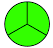 d)	 +   Kruh rozdělte na čtvrtiny.	e)	1 -  = 	  Kruh rozdělte na polovinu.                                               	f)		 -    Kruh rozdělte na čtvrtiny.                     	g) 		1 -   Kruh rozdělte na třetiny.             h) 		 =     Kruh rozdělte na šestiny.                    i) 		1 -  -     Kruh rozdělte na šestiny.              j)		 +    Kruh rozdělte na šestiny.Český jazyk:
PS str. 20/ cv. 8, 9, 10 - vkládá správná řešení
Vlastivěda:- vkládám zápis s pokračováním učiva o mapách
- tentokrát se seznámíte s měřítkem mapy  ( stačí si zapamatovat, že nějaké měřítko na 
  mapě existuje )
 - v Uč. na str.18 si hlavně prohlédněte obrázek krajiny, a pak na spodním obrázku je plánek této krajiny, objekty jsou zaznačeny mapovými značkami, které jste si měli do sešitu nakreslit ve středu 4.11.
- dnes máte v zápisu úkol – nakreslete plánek okolí školy ( kostel, pošta , atd. jako na str.19 )
- zápis si stáhněte, vytiskněte a nakreslete plánek, může být i na jiném papíru
- zápis nalepte do sešitu
	
Měřítko mapyKaždá mapa je zmenšeným a zjednodušeným obrazem krajiny.
Je opatřena měřítkem ( prohlédni si v učebnici na str.18).
Měřítko 1 : 1 000 000 ( jedna ku jednomu milionu ) znamená,
že 1 cm na mapě je ve skutečnosti 1 000 000 cm, to je 10 km.I_____I_____I_____I_____I_____I
0        10        20       30       40        50 km
                     1 : 1 000 000 ( 1 000 000 cm = 10 000 m  = 10 km )PlányPlán znázorňuje menší území než mapa, slouží k podrobnější orientaci.
Např. plán města zobrazuje ulice, náměstí, parky, významné budovy, atd.
Dú : Nakresli do sešitu plánek blízkého okolí školy 
Ať se vám práce daří.
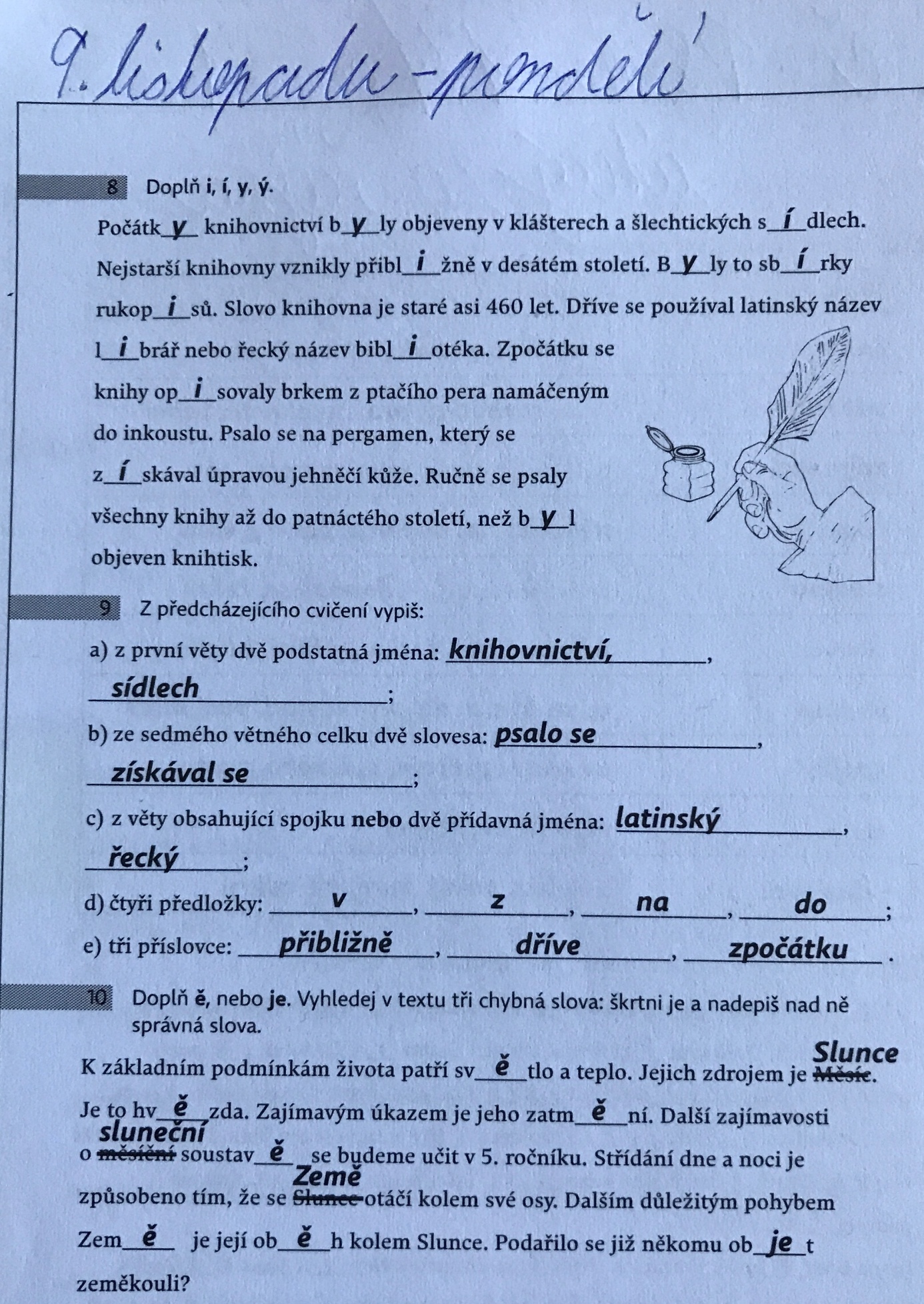 